	Mateřská škola Pardubice – Dubina, Erno Košťála 991,530 12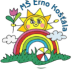                      		telefon:466 262 498, e-mail: mseko@tiscali.czč.j. 066/2021 EK Stanovení podmínek pro podání žádosti o přijetí dítěte k předškolnímu vzdělávání	Ředitelka mateřské školy Pardubice- Dubina,Erno Košťála 991, po dohodě se zřizovatelem – Statutárním městem Pardubice a v souladu s § 34 odst. 2 zákona 561/2044 Sb. (Školský zákon), vyhl.č.14/2005 a vyhlášky č. 43/ 2006, o předškolním, základním, středním, vyšším odborném a jiném vzdělání, zákon č. 500/2004 Sb. o správním řízení, §50 zák. č. 258/2000 Sb. o ochraně veřejného zdraví a zák. č. 117/1995 Sb. o státní sociální podpoře ve znění pozdějších předpisů stanovuje následující upřesnění pro podání žádosti o přijetí dítěte k předškolnímu vzdělávání pro školní rok 2021/22 takto :Místo podání žádosti :		Mateřská škola Pardubice – Dubina, 						Erno 	Košťála 991Termín pro podání žádosti:	od 10. května  2021	8 – 12,30     13 - 16				          do 14. května  2021        8 – 12,30     13 - 16Osoby oprávněné k převzetí žádosti :		ředitelka a zástupce ředitele MŠPardubice  16.3. 2021					Miloslava Korfová								   ředitelka MŠ